Уважаемые руководители и владельцы гостиниц и других средств размещения!Алтайская региональная Ассоциация «Алтайское гостеприимство»Приглашает Вас принять участие в бесплатном обучении руководителей средств размещения маркетологов 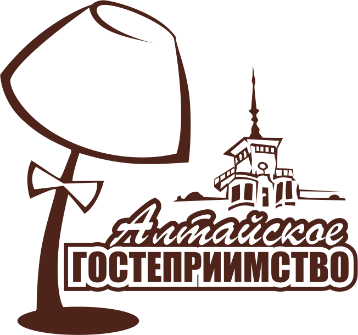 по программе «Цифровизация в современном отеле»    12.00-15.00Представленность отеля в интернете. Технические моменты продвижения сайта отеля: агрегаторытребования к сайту отеля: фото, навигация, функционалконтекстная реклама в Яндексе (советы как запустить и не потратить кучу денег)таргетированная реклама в ВКонтакте (сбор аудитории и реклама по ней)  Кофе-брек15.30-17.00Из чего складывается репутация отеля – работа с отзывами  2.  Автоматизация бизнес-процессов отеля. Анкеты и чек-листы возможности Travelline (интеграция с сайтом, настройки, виджеты)формы на сайте (анкета для персонала, анкета для гостя, заявки на услуги)чек-листы для персонала (технические моменты)система управления инициативами МИР Дата и место проведения. Семинар состоится  30 марта 2023 г. с 12.00 до 17.00 конференц-зал  санатория «Жемчужина Белокурихи». Перед началом семинара с 11.30 до 12.00 происходит регистрация прибывших участников.Участники семинара: К участию в семинаре приглашаются руководители и владельцы гостиниц и других средств размещения , маркетологи .
 Выступающие на семинареЗвонов Дмитрий Геннадьевич - ООО Институт кадровых технологий, директор по развитию Марчков Вячеслав Александрович – эксперт по цифровизации отелей с 15 летним стажем, маркетолог отеля «Улитка»Справки по телефонам: 8-909-503-87-89 Малышева Татьяна Николаевна